不動産取得税の還付（減額）申請書不動産取得税の還付（減額）申請書不動産取得税の還付（減額）申請書不動産取得税の還付（減額）申請書不動産取得税の還付（減額）申請書不動産取得税の還付（減額）申請書不動産取得税の還付（減額）申請書不動産取得税の還付（減額）申請書不動産取得税の還付（減額）申請書不動産取得税の還付（減額）申請書不動産取得税の還付（減額）申請書不動産取得税の還付（減額）申請書不動産取得税の還付（減額）申請書住宅を取得するために取得した土地住宅を取得するために取得した土地所在地　　　　市・郡　　　　　　町・村　　　　番地　　　　　市・郡　　　　　　町・村　　　　番地　　　　　市・郡　　　　　　町・村　　　　番地　　　　　市・郡　　　　　　町・村　　　　番地　　　　　市・郡　　　　　　町・村　　　　番地　　　　　市・郡　　　　　　町・村　　　　番地　　　　　市・郡　　　　　　町・村　　　　番地　　　　　市・郡　　　　　　町・村　　　　番地　　　　　市・郡　　　　　　町・村　　　　番地　　　　　市・郡　　　　　　町・村　　　　番地　住宅を取得するために取得した土地住宅を取得するために取得した土地地目及び面積住宅を取得するために取得した土地住宅を取得するために取得した土地取得年月日年　　　月　　　日　　年　　　月　　　日　　年　　　月　　　日　　年　　　月　　　日　　年　　　月　　　日　　年　　　月　　　日　　年　　　月　　　日　　年　　　月　　　日　　年　　　月　　　日　　年　　　月　　　日　　上記土地の
不動産取得税上記土地の
不動産取得税年度年　度　　年　度　　年　度　　年　度　　年　度　　年　度　　年　度　　年　度　　年　度　　年　度　　上記土地の
不動産取得税上記土地の
不動産取得税納税通知書番号　　第　　　　　　　　　　　　　　　号　　　　第　　　　　　　　　　　　　　　号　　　　第　　　　　　　　　　　　　　　号　　　　第　　　　　　　　　　　　　　　号　　　　第　　　　　　　　　　　　　　　号　　　　第　　　　　　　　　　　　　　　号　　　　第　　　　　　　　　　　　　　　号　　　　第　　　　　　　　　　　　　　　号　　　　第　　　　　　　　　　　　　　　号　　　　第　　　　　　　　　　　　　　　号　　上記土地の
不動産取得税上記土地の
不動産取得税税額円　　円　　円　　円　　円　　円　　円　　円　　円　　円　　上記土地の上に取得した住宅上記土地の上に取得した住宅取得年月日年　　　月　　　日　　年　　　月　　　日　　年　　　月　　　日　　年　　　月　　　日　　年　　　月　　　日　　年　　　月　　　日　　年　　　月　　　日　　年　　　月　　　日　　年　　　月　　　日　　年　　　月　　　日　　上記土地の上に取得した住宅上記土地の上に取得した住宅新築年月日年　　　月　　　日　　年　　　月　　　日　　年　　　月　　　日　　年　　　月　　　日　　年　　　月　　　日　　年　　　月　　　日　　年　　　月　　　日　　年　　　月　　　日　　年　　　月　　　日　　年　　　月　　　日　　上記土地の上に取得した住宅上記土地の上に取得した住宅構造及び床面積（木・軽量鉄骨・その他）造　　　　葺　　　　㎡　（木・軽量鉄骨・その他）造　　　　葺　　　　㎡　（木・軽量鉄骨・その他）造　　　　葺　　　　㎡　（木・軽量鉄骨・その他）造　　　　葺　　　　㎡　（木・軽量鉄骨・その他）造　　　　葺　　　　㎡　（木・軽量鉄骨・その他）造　　　　葺　　　　㎡　（木・軽量鉄骨・その他）造　　　　葺　　　　㎡　（木・軽量鉄骨・その他）造　　　　葺　　　　㎡　（木・軽量鉄骨・その他）造　　　　葺　　　　㎡　（木・軽量鉄骨・その他）造　　　　葺　　　　㎡　添付書類添付書類　(１)　建物の登記事項証明書又は登記完了証の写し　(２)　家屋建築に係る検査済証（未登記家屋の場合）　(３)　取得した住宅の平面図（併用住宅、二世帯住宅、共同住宅、未登記家屋の場合）　(４)　その他　(１)　建物の登記事項証明書又は登記完了証の写し　(２)　家屋建築に係る検査済証（未登記家屋の場合）　(３)　取得した住宅の平面図（併用住宅、二世帯住宅、共同住宅、未登記家屋の場合）　(４)　その他　(１)　建物の登記事項証明書又は登記完了証の写し　(２)　家屋建築に係る検査済証（未登記家屋の場合）　(３)　取得した住宅の平面図（併用住宅、二世帯住宅、共同住宅、未登記家屋の場合）　(４)　その他　(１)　建物の登記事項証明書又は登記完了証の写し　(２)　家屋建築に係る検査済証（未登記家屋の場合）　(３)　取得した住宅の平面図（併用住宅、二世帯住宅、共同住宅、未登記家屋の場合）　(４)　その他　(１)　建物の登記事項証明書又は登記完了証の写し　(２)　家屋建築に係る検査済証（未登記家屋の場合）　(３)　取得した住宅の平面図（併用住宅、二世帯住宅、共同住宅、未登記家屋の場合）　(４)　その他　(１)　建物の登記事項証明書又は登記完了証の写し　(２)　家屋建築に係る検査済証（未登記家屋の場合）　(３)　取得した住宅の平面図（併用住宅、二世帯住宅、共同住宅、未登記家屋の場合）　(４)　その他　(１)　建物の登記事項証明書又は登記完了証の写し　(２)　家屋建築に係る検査済証（未登記家屋の場合）　(３)　取得した住宅の平面図（併用住宅、二世帯住宅、共同住宅、未登記家屋の場合）　(４)　その他　(１)　建物の登記事項証明書又は登記完了証の写し　(２)　家屋建築に係る検査済証（未登記家屋の場合）　(３)　取得した住宅の平面図（併用住宅、二世帯住宅、共同住宅、未登記家屋の場合）　(４)　その他　(１)　建物の登記事項証明書又は登記完了証の写し　(２)　家屋建築に係る検査済証（未登記家屋の場合）　(３)　取得した住宅の平面図（併用住宅、二世帯住宅、共同住宅、未登記家屋の場合）　(４)　その他　(１)　建物の登記事項証明書又は登記完了証の写し　(２)　家屋建築に係る検査済証（未登記家屋の場合）　(３)　取得した住宅の平面図（併用住宅、二世帯住宅、共同住宅、未登記家屋の場合）　(４)　その他　(１)　建物の登記事項証明書又は登記完了証の写し　(２)　家屋建築に係る検査済証（未登記家屋の場合）　(３)　取得した住宅の平面図（併用住宅、二世帯住宅、共同住宅、未登記家屋の場合）　(４)　その他還付金は下記口座に振り込んでください。還付金は下記口座に振り込んでください。還付金は下記口座に振り込んでください。還付金は下記口座に振り込んでください。還付金は下記口座に振り込んでください。還付金は下記口座に振り込んでください。還付金は下記口座に振り込んでください。還付金は下記口座に振り込んでください。還付金は下記口座に振り込んでください。還付金は下記口座に振り込んでください。還付金は下記口座に振り込んでください。還付金は下記口座に振り込んでください。還付金は下記口座に振り込んでください。振込先銀行名銀行　　　　　　本店金庫　　　　　　支店農協　　　　　　支所漁協　　　　　出張所銀行　　　　　　本店金庫　　　　　　支店農協　　　　　　支所漁協　　　　　出張所銀行　　　　　　本店金庫　　　　　　支店農協　　　　　　支所漁協　　　　　出張所振込口座預金種別普通　　当座別段　　その他（　　）普通　　当座別段　　その他（　　）普通　　当座別段　　その他（　　）普通　　当座別段　　その他（　　）普通　　当座別段　　その他（　　）普通　　当座別段　　その他（　　）普通　　当座別段　　その他（　　）振込先銀行名銀行　　　　　　本店金庫　　　　　　支店農協　　　　　　支所漁協　　　　　出張所銀行　　　　　　本店金庫　　　　　　支店農協　　　　　　支所漁協　　　　　出張所銀行　　　　　　本店金庫　　　　　　支店農協　　　　　　支所漁協　　　　　出張所振込口座口座番号振込先銀行名銀行　　　　　　本店金庫　　　　　　支店農協　　　　　　支所漁協　　　　　出張所銀行　　　　　　本店金庫　　　　　　支店農協　　　　　　支所漁協　　　　　出張所銀行　　　　　　本店金庫　　　　　　支店農協　　　　　　支所漁協　　　　　出張所（フリガナ）（フリガナ）振込先銀行名銀行　　　　　　本店金庫　　　　　　支店農協　　　　　　支所漁協　　　　　出張所銀行　　　　　　本店金庫　　　　　　支店農協　　　　　　支所漁協　　　　　出張所銀行　　　　　　本店金庫　　　　　　支店農協　　　　　　支所漁協　　　　　出張所口座名義人口座名義人　上記土地の上に住宅を取得したので、　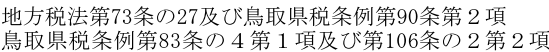 の規定により、不動産取得税の還付を申請します。　　　　　　年　　月　　日申請者　住　所　　　　　　　　　　氏　名　　　　　　　　　　電話番号　　　　　　　　　　　　　　　　　　　　　　　　　　　　　　　　　　共有者　住　所　　　　　　　　　　　　　　　　　　　　　　　　　　　　　氏　名　鳥取県　　部県税事務所長　様　上記土地の上に住宅を取得したので、　の規定により、不動産取得税の還付を申請します。　　　　　　年　　月　　日申請者　住　所　　　　　　　　　　氏　名　　　　　　　　　　電話番号　　　　　　　　　　　　　　　　　　　　　　　　　　　　　　　　　　共有者　住　所　　　　　　　　　　　　　　　　　　　　　　　　　　　　　氏　名　鳥取県　　部県税事務所長　様　上記土地の上に住宅を取得したので、　の規定により、不動産取得税の還付を申請します。　　　　　　年　　月　　日申請者　住　所　　　　　　　　　　氏　名　　　　　　　　　　電話番号　　　　　　　　　　　　　　　　　　　　　　　　　　　　　　　　　　共有者　住　所　　　　　　　　　　　　　　　　　　　　　　　　　　　　　氏　名　鳥取県　　部県税事務所長　様　上記土地の上に住宅を取得したので、　の規定により、不動産取得税の還付を申請します。　　　　　　年　　月　　日申請者　住　所　　　　　　　　　　氏　名　　　　　　　　　　電話番号　　　　　　　　　　　　　　　　　　　　　　　　　　　　　　　　　　共有者　住　所　　　　　　　　　　　　　　　　　　　　　　　　　　　　　氏　名　鳥取県　　部県税事務所長　様　上記土地の上に住宅を取得したので、　の規定により、不動産取得税の還付を申請します。　　　　　　年　　月　　日申請者　住　所　　　　　　　　　　氏　名　　　　　　　　　　電話番号　　　　　　　　　　　　　　　　　　　　　　　　　　　　　　　　　　共有者　住　所　　　　　　　　　　　　　　　　　　　　　　　　　　　　　氏　名　鳥取県　　部県税事務所長　様　上記土地の上に住宅を取得したので、　の規定により、不動産取得税の還付を申請します。　　　　　　年　　月　　日申請者　住　所　　　　　　　　　　氏　名　　　　　　　　　　電話番号　　　　　　　　　　　　　　　　　　　　　　　　　　　　　　　　　　共有者　住　所　　　　　　　　　　　　　　　　　　　　　　　　　　　　　氏　名　鳥取県　　部県税事務所長　様　上記土地の上に住宅を取得したので、　の規定により、不動産取得税の還付を申請します。　　　　　　年　　月　　日申請者　住　所　　　　　　　　　　氏　名　　　　　　　　　　電話番号　　　　　　　　　　　　　　　　　　　　　　　　　　　　　　　　　　共有者　住　所　　　　　　　　　　　　　　　　　　　　　　　　　　　　　氏　名　鳥取県　　部県税事務所長　様　上記土地の上に住宅を取得したので、　の規定により、不動産取得税の還付を申請します。　　　　　　年　　月　　日申請者　住　所　　　　　　　　　　氏　名　　　　　　　　　　電話番号　　　　　　　　　　　　　　　　　　　　　　　　　　　　　　　　　　共有者　住　所　　　　　　　　　　　　　　　　　　　　　　　　　　　　　氏　名　鳥取県　　部県税事務所長　様　上記土地の上に住宅を取得したので、　の規定により、不動産取得税の還付を申請します。　　　　　　年　　月　　日申請者　住　所　　　　　　　　　　氏　名　　　　　　　　　　電話番号　　　　　　　　　　　　　　　　　　　　　　　　　　　　　　　　　　共有者　住　所　　　　　　　　　　　　　　　　　　　　　　　　　　　　　氏　名　鳥取県　　部県税事務所長　様　上記土地の上に住宅を取得したので、　の規定により、不動産取得税の還付を申請します。　　　　　　年　　月　　日申請者　住　所　　　　　　　　　　氏　名　　　　　　　　　　電話番号　　　　　　　　　　　　　　　　　　　　　　　　　　　　　　　　　　共有者　住　所　　　　　　　　　　　　　　　　　　　　　　　　　　　　　氏　名　鳥取県　　部県税事務所長　様　上記土地の上に住宅を取得したので、　の規定により、不動産取得税の還付を申請します。　　　　　　年　　月　　日申請者　住　所　　　　　　　　　　氏　名　　　　　　　　　　電話番号　　　　　　　　　　　　　　　　　　　　　　　　　　　　　　　　　　共有者　住　所　　　　　　　　　　　　　　　　　　　　　　　　　　　　　氏　名　鳥取県　　部県税事務所長　様　上記土地の上に住宅を取得したので、　の規定により、不動産取得税の還付を申請します。　　　　　　年　　月　　日申請者　住　所　　　　　　　　　　氏　名　　　　　　　　　　電話番号　　　　　　　　　　　　　　　　　　　　　　　　　　　　　　　　　　共有者　住　所　　　　　　　　　　　　　　　　　　　　　　　　　　　　　氏　名　鳥取県　　部県税事務所長　様　上記土地の上に住宅を取得したので、　の規定により、不動産取得税の還付を申請します。　　　　　　年　　月　　日申請者　住　所　　　　　　　　　　氏　名　　　　　　　　　　電話番号　　　　　　　　　　　　　　　　　　　　　　　　　　　　　　　　　　共有者　住　所　　　　　　　　　　　　　　　　　　　　　　　　　　　　　氏　名　鳥取県　　部県税事務所長　様